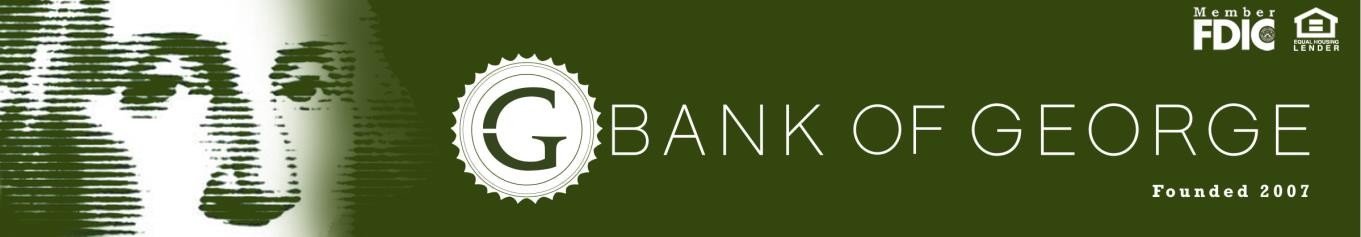 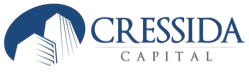 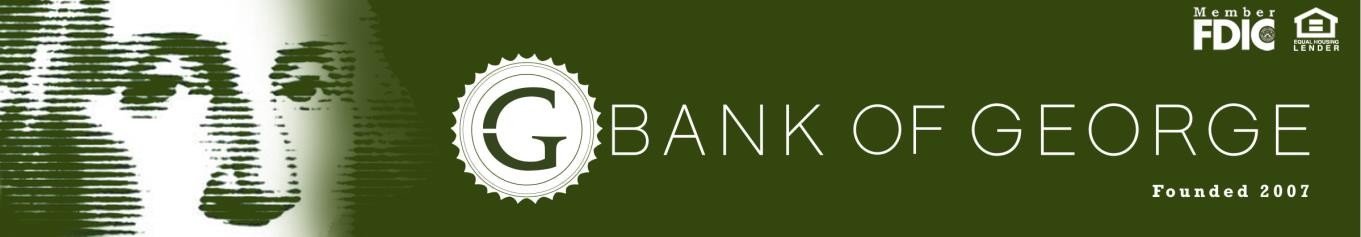 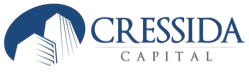 SBA Loan Application PackageCopies of 3 years tax returns for all business holdings of the primary business applicant.(If the 2019 tax returns have not been prepared, please provide a copy of the application for extension and business financial statements for the year ending 12/31/19 or most recent interim financial statements)Copies of 3 years personal tax returns for any person who is an owner of 20% or more of the borrowing entity. Please include copies of all K1 statements and schedules for the tax returns.(If you have not filed your 2019 tax return, please provide copies of all W2s and K1s for 2019 and a copy of the filed extension request if applicable).2020 Interim financial statement (within 30 days) for the business, including balance sheet and income statement. Please include a business debt schedule matching the balance sheet.Accounts receivable aging, accounts payable aging and inventory report for the same date as the interim financial statement in Item 3.2 years projections including detailed assumptions, if historical cash-flow of subject applicant business is not sufficient for loan request.A current SBA personal financial statement for all owners. (Form attached)Copies of most recent three months bank and brokerage statements verifying personal liquidity as listed on personal financial statement.Business History form for each business entity owned by guarantor/borrower. (Form available as an attachment)Appropriate legal entity documentation for any borrower (Corporation, LLC, Partnership, etc.).SBA Form 1919 Form completed by each shareholder of the borrowing entity and/or individual guarantor(s).Resume and management profile information for each shareholder of the borrowing entity and/or individual guarantor.Authorization to Investigate Credit. (Form attached)Provide anything pertinent that you feel would assist the Bank in understanding your loan transaction.If the loan is a real estate loan, borrower must occupy at least 51%. Please provide a rent roll showing tenants, monthly rent, lease expiration date and options to renew. (Copies of leases will be requested at a later date.)If the loan involves commercial real estate, an Environmental Questionnaire for each commercial real estate property must be completed. (Bank will provide if required)Note: Frequently, we work directly with a CPA or the Chief Financial Officer of the business to obtain the financial information we require. If you would like us to utilize these options, please contact your provider to initiate the process.